令和３年度天草市立新和小学校だより　　Ｒ４.　２.１４ №１０  文責：校長 左村 良一１月に保護者による学校評価アンケートを実施しました。保護者の皆様には、ご多用な中に学校評価にご協力いただき、ありがとうございました。今回の結果を踏まえ、今後の学校経営に生かしていきます。　【４：そう思う　　３：どちらかというとそう思う　　２：どちらかというとそう思わない　　１：そう思わない　　で評価　】(回答率100％）どの項目も「３」を上回っており、評価の平均点が昨年度より向上しました。昨年度評価が低くなっていた「３.保護者・地域連携」「８.児童理解」の項目が良くなりました。昨年度より評価が低くなったのは、「２.情報の公開と発信」「５.授業への取組」「10.規則等の遵守」「13.健康教育」の４点でした。　「１０．規則等の遵守」に関しては、２年続けて低くなっており、課題が感じられます。約束やきまりがあることの目的や必要性を再度考えさせ、学校と家庭が連携し、指導していく必要があります。「５.授業への取組」に関しては、教師の指導力の向上が必要不可欠です。研修等を通して、さらなる授業改善を進めていきます。また、自由記述の欄には、「学校ホームページの充実を図ってほしい」「リモート授業ができる環境を整えてほしい」等のご意見がありました。できるだけ改善に向けて取り組んで参ります。なお、同様のアンケートを児童と教職員にも実施しています。詳しくは、新和小学校のホームページをご覧ください。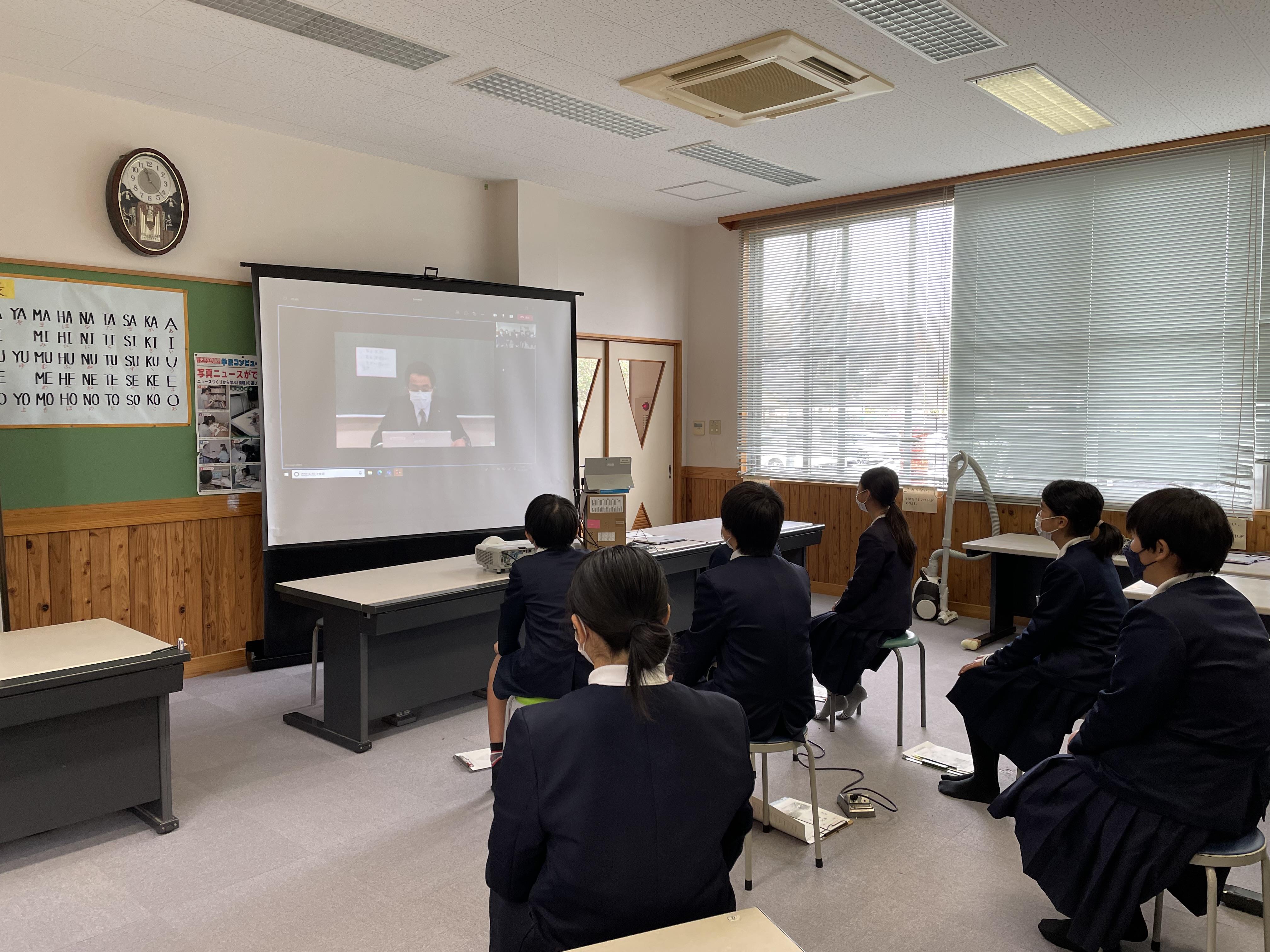 ２月４日（金）２回目の中学校体験入学は、本来なら、１０月に行ったように中学校で授業や給食、掃除等を体験する予定でしたが、新型コロナウイルス感染拡大防止のため、リモートで行われました。当日は、画面越しに寳校長先生をはじめ、生徒指導担当の後藤先生、教務主任の蓮田先生の話を真剣に聞いていました。「中学生になる前に自分で考えて行動できるようになりたい」といった感想も聞かれ、進学に向けて意欲が高まったようです。オミクロン株による新型コロナウイルス感染症が猛威を振るっており、天草市においても多くの感染者の報告がなされています。熊本県では２月１３日（日）までのまん延防止等重点措置の期間が３月６日（日）まで延長されました。学校ではマスク着用や手洗い、換気の徹底を促すとともに、感染リスクが高い学習活動を行わないなど、感染防止対策の強化を図っています。１月、２月に予定されていた、縦割り班対抗長縄大会やパラスポーツ体験、不審者避難訓練等の行事は、延期しています。(中止の場合もあります)また、朝のチョボラや長縄、読み聞かせは、しばらくの間、中止としています。新１年生の体験入学も中止としました。（来年度の新１年生は、１７名の予定です。）集会はリモートで実施･･･　寂しい日々が続いています。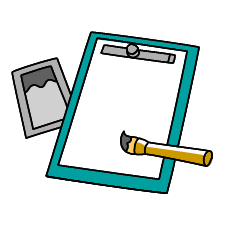 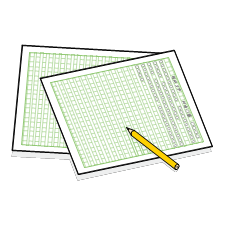 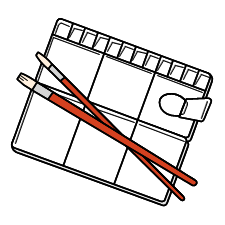 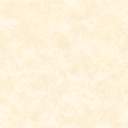 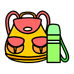 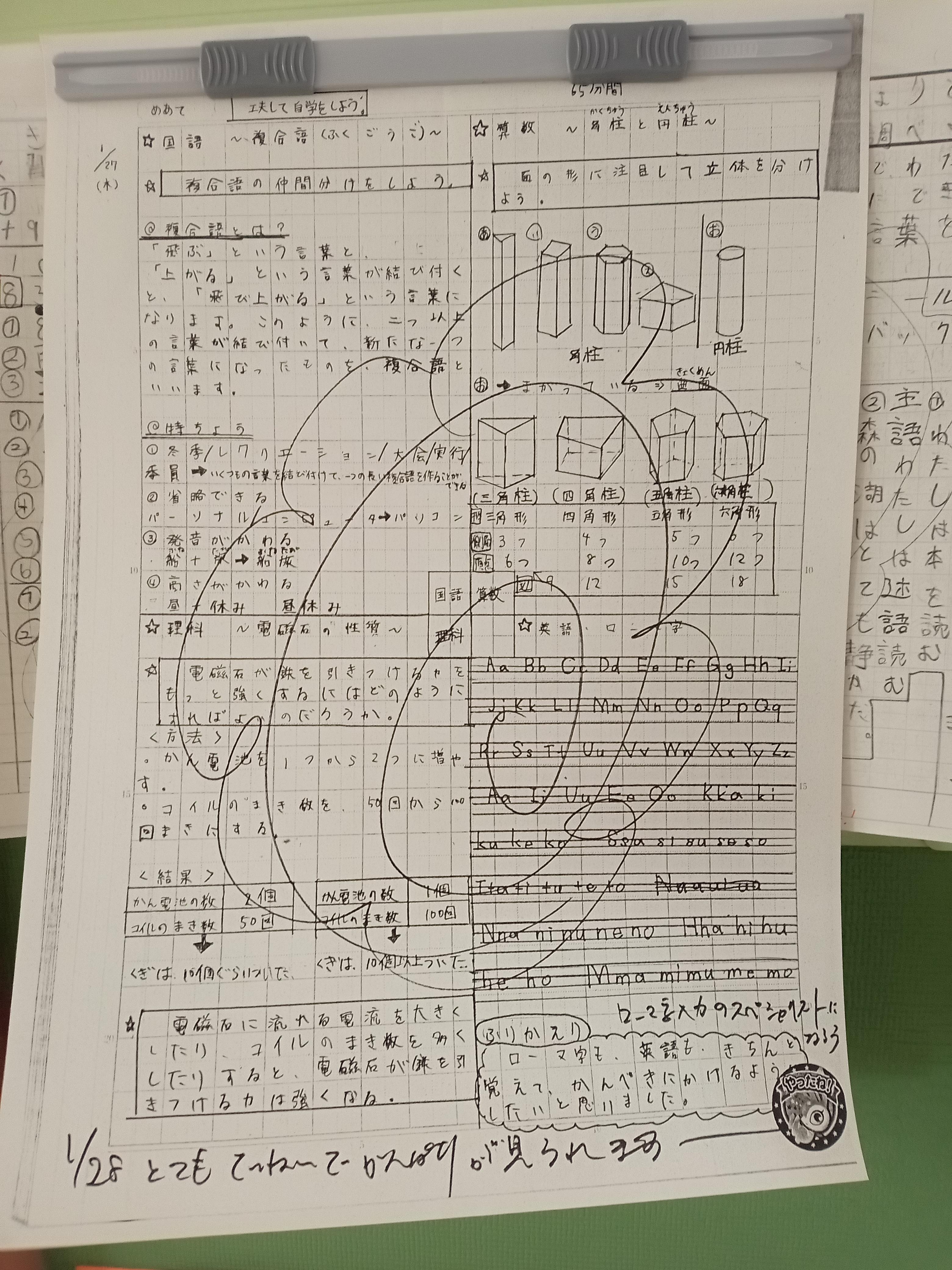 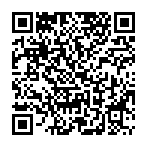 